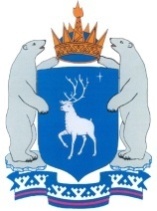 ПРАВИТЕЛЬСТВО ЯМАЛО-НЕНЕЦКОГО АВТОНОМНОГО ОКРУГАПОСТАНОВЛЕНИЕ03 февраля 2022 г.                                                                                      № 88-Пг. СалехардО внесении изменений в Порядок предоставлениясоциальных услуг поставщиками социальных услугв Ямало-Ненецком автономном округеВ целях совершенствования механизма предоставления социальных услуг гражданам, приведения нормативных правовых актов Ямало-Ненецкого автономного округа в соответствие с законодательством Российской Федерации Правительство Ямало-Ненецкого автономного округа п о с т а н о в л я е т:1. Утвердить прилагаемые изменения, которые вносятся в Порядок предоставления социальных услуг поставщиками социальных услуг в Ямало-Ненецком автономном округе, утвержденный постановлением Правительства Ямало-Ненецкого автономного округа от 25 декабря 2014 года № 1087-П.2. Установить, что:настоящее постановление распространяется на правоотношения, возникшие с 01 февраля 2022 года, за исключением пункта 3, абзаца третьего пункта 4, абзаца третьего пункта 6 изменений, утвержденных настоящим постановлением, которые вступают в силу со дня ввода в эксплуатацию государственной информационной системы «Электронный социальный регистр населения Ямало-Ненецкого автономного округа»;  пункты 20, 21 изменений, утвержденных настоящим постановлением, не применяются к отношениям, возникшим в связи с предоставлением социальных услуг, оказываемых получателям социальных услуг в рамках длящихся отношений в соответствии со стандартами социальных услуг, действующими по состоянию на 31 января 2022 года.                      Губернатор Ямало-Ненецкого автономного округа	Д.А. АртюховУТВЕРЖДЕНЫпостановлением Правительства Ямало-Ненецкого автономного округаот 03 февраля 2022 года № 88-ПИЗМЕНЕНИЯ, которые вносятся в Порядок предоставления социальных услугпоставщиками социальных услуг в Ямало-Ненецком автономном округе1. Подпункт «в» пункта 2.2 изложить в следующей редакции:«в) в электронной форме (в сканированном виде) с использованием государственной информационной системы «Единый портал государственных и муниципальных услуг (функций)» http://www.gosuslugi.ru (далее – Единый портал).».2. В абзаце пятом пункта 2.3 слово «направляет» заменить словом «направляют».3. В пункте 2.5 слова «информационных систем в сфере социального обслуживания» заменить словами «государственной информационной системы «Электронный социальный регистр населения Ямало-Ненецкого автономного округа» (далее – ГИС «Социальный регистр»)».4. Пункт 2.6 дополнить абзацами следующего содержания:«В случае представления заявления и документов посредством Единого портала решение о признании гражданина нуждающимся в социальном обслуживании либо решение об отказе в социальном обслуживании не позднее 1 рабочего дня после дня вынесения соответствующего решения направляется в личный кабинет заявителя в форме электронного документа, подписанного усиленной квалифицированной электронной подписью руководителя департамента либо уполномоченной организации (уполномоченного им лица).Департамент либо уполномоченная организация осуществляет ведение электронного реестра решений о признании гражданина нуждающимся в социальном обслуживании, решений об отказе в социальном обслуживании в ГИС «Социальный регистр».».5. В подпункте «г» пункта 2.8 слово «обслуживания» заменить словом «обслуживание».6. Пункт 2.9 дополнить абзацами следующего содержания:«В случае представления заявления и документов посредством Единого портала индивидуальная программа не позднее 1 рабочего дня после дня составления направляется в личный кабинет заявителя в форме электронного документа, подписанного усиленной квалифицированной электронной подписью руководителя департамента либо уполномоченной организации (уполномоченного им лица), с последующим предоставлением заявителю одного экземпляра распечатанной индивидуальной программы, сформированной в электронном виде и заверенной подписью лица, имеющего право действовать от имени руководителя департамента либо уполномоченной организации (уполномоченного им лица).Департамент либо уполномоченная организация осуществляют ведение электронного реестра индивидуальных программ в виде электронного документа в ГИС «Социальный регистр».».7. Наименование раздела III после слов «Перечень документов» дополнить словом «(сведений)».8. Абзац четвертый пункта 3.1 после слова «справка» дополнить словами «из медицинской организации».9. Пункт 3.3 изложить в следующей редакции:«3.3. Для признания заявителя из числа пожилых граждан и инвалидов, в том числе детей-инвалидов в возрасте от 3 до 18 лет, нуждающимся в социальном обслуживании в полустационарной форме заявитель или его законный представитель подают заявление с предъявлением документа, удостоверяющего личность.К заявлению прилагаются следующие документы:- документы (ходатайства) медицинских или иных организаций, не входящих в систему социального обслуживания, подтверждающие нуждаемость в социальном обслуживании с указанием перечня социальных услуг; - справка из медицинской организации об отсутствии заболеваний, препятствующих оказанию социальных услуг, в соответствии с федеральным законодательством.».10. Абзац третий пункта 3.4 изложить в следующей редакции:«- направление органа или учреждения системы профилактики безнадзорности и правонарушений несовершеннолетних.  В случае если несовершеннолетний испытывает трудности в социальной адаптации, направление органа или учреждения системы профилактики безнадзорности и правонарушений несовершеннолетних для признания несовершеннолетнего нуждающимся в получении социальных услуг в полустационарной форме социального обслуживания оформляется по форме согласно приложению № 5-2 к настоящему Порядку;».11. В абзаце третьем пункта 3.5 слова «или справка медицинской организации с указанием диагноза и с рекомендацией обращения в организацию, предоставляющую услуги ранней помощи» исключить. 12. В абзаце шестом подпункта 3.6.4 пункта 3.6 слово «медико-психолого-педагогической» заменить словом «психолого-медико-педагогической». 13. Пункт 3.7 дополнить абзацем следующего содержания:«Родители (законные представители) или несовершеннолетние, состоящие на профилактическом учёте несовершеннолетних, находящихся в социально опасном положении, или на профилактическом учёте семей, находящихся в социально опасном положении (далее – профилактический учет), в районной (городской) комиссии по делам несовершеннолетних и защите их прав признаются нуждающимися в срочных социальных услугах на основании постановления районной (городской) комиссии по делам несовершеннолетних и защите их прав о постановке на профилактический учет независимо от места постоянного проживания на территории автономного округа и наличия либо отсутствия гражданства Российской Федерации.». 14. Приложение № 1 к Порядку изложить в следующей редакции:«Приложение № 1к Порядку предоставления социальных   услуг поставщиками социальных услуг в Ямало-Ненецком автономном округе(в редакции постановления Правительства Ямало-Ненецкого автономного округа от 03 февраля 2022 года № 88-П)ПЕРЕЧЕНЬиных организаций социального обслуживания, находящихсяв ведении департамента социальной защиты населенияЯмало-Ненецкого автономного округа, осуществляющих приемзаявлений о предоставлении социальных услуг   ».15. Пункт 5.1 приложения № 2 к Порядку изложить в следующей редакции:«5.1. Контроль (надзор) за предоставлением социальных услуг, оказываемых на дому, осуществляется в следующих формах: внутренний контроль и внешний контроль (надзор).Внутренний контроль осуществляется руководителем поставщика социальных услуг.К внешней форме контроля (надзора) относятся:- федеральный государственный контроль (надзор) в сфере социального обслуживания, осуществляемый Федеральной службой по труду и занятости и ее территориальными органами в соответствии с Положением о федеральном государственном контроле (надзоре) в сфере социального обслуживания, утвержденным постановлением Правительства Российской Федерации 
от 25 июня 2021 года № 999;- региональный государственный контроль (надзор) в сфере социального обслуживания, осуществляемый департаментом в соответствии с постановлением Правительства автономного округа от 17 сентября 2021 года 
№ 833-П «Об организации и осуществлении регионального государственного контроля (надзора) в сфере социального обслуживания»;- общественный контроль в сфере социального обслуживания, осуществляемый гражданами, общественными и иными организациями в соответствии с законодательством Российской Федерации о защите прав потребителей.».16. В приложении № 3 к Порядку:16.1. раздел I изложить в следующей редакции:	«I. Общие положения1.1. Социальные услуги в полустационарной форме социального обслуживания (далее – социальные услуги в полустационарной форме) предоставляются гражданам, признанным нуждающимися в полустационарной форме социального обслуживания, из числа граждан Российской Федерации, постоянно проживающих на территории автономного округа, а также иностранных граждан и лиц без гражданства, постоянно проживающих на территории автономного округа, а также беженцам, пребывающим на территории автономного округа в установленном законодательством Российской Федерации порядке, при условии:1.1.1. наличия ребенка или детей (в том числе находящихся под опекой, попечительством), испытывающих трудности в социальной адаптации;1.1.2. наличия внутрисемейного конфликта, в том числе с лицами с наркотической или алкогольной зависимостью, лицами, имеющими пристрастие к азартным играм, лицами, страдающими психическими расстройствами, наличия насилия в семье;1.1.3. наличия соответствующих рекомендаций в индивидуальной программе реабилитации или абилитации инвалида или частичной утраты способности обеспечивать основные жизненные потребности в силу заболевания, травмы, возраста у граждан пожилого возраста (женщины старше 55 лет, мужчины старше 60 лет), установленной по результатам определения индивидуальной потребности гражданина в постороннем уходе, структуры и степени ограничений его жизнедеятельности, состояния здоровья, особенностей поведения, реабилитационного потенциала и иных имеющихся ресурсов 
(далее – типизация);1.1.4. нуждаемости в ранней помощи. 1.2. Социальные услуги в полустационарной форме предоставляются в целях улучшения условий жизнедеятельности получателей социальных услуг посредством оказания получателям социальных услуг постоянной, периодической, разовой помощи, в том числе срочной помощи.1.3. Социальные услуги в полустационарной форме предоставляются поставщиками социальных услуг в определенное время суток (в условиях дневного либо ночного пребывания) и включают в себя оказание социальных услуг, необходимых получателю социальных услуг с учетом его индивидуальной нуждаемости.1.4. Социальные услуги в полустационарной форме предоставляются на временной основе (до 6 месяцев в течение календарного года), за исключением несовершеннолетних из семей, состоящих на профилактическом учете в городской (районной) комиссии по делам несовершеннолетних и защите их прав.1.5. Социальные услуги в полустационарной форме несовершеннолетним из семей, состоящих на профилактическом учете в районной (городской) комиссии по делам несовершеннолетних и защите их прав, предоставляются в период нахождения на профилактическом учете. По итогам предоставления социальных услуг в полустационарной форме несовершеннолетним, признанным нуждающимися в полустационарной форме социального обслуживания в связи с наличием обстоятельства, указанного в подпункте 1.1.1 пункта 1.1 настоящего Порядка, в течение 10 рабочих дней по форме согласно приложению № 5-3 к Порядку предоставления социальных услуг поставщиками социальных услуг в автономном округе, утвержденному постановлением Правительства автономного округа, оформляется заключение поставщика социальных услуг по итогам предоставления социальных услуг несовершеннолетнему, признанному нуждающимся в получении социальных услуг в полустационарной форме.»;16.2. в пункте 3.1:16.2.1. абзац четвертый после слов «в коррекции психологического состояния» дополнить словами «и развитии основных психологических функций личности»; 16.2.2. абзац пятый после слов «на профилактику» дополнить словами «и коррекцию»; 16.3. пункт 5.1 изложить в следующей редакции:«5.1. Контроль (надзор) за предоставлением социальных услуг, оказываемых на дому, осуществляется в следующих формах: внутренний контроль и внешний контроль (надзор).Внутренний контроль осуществляется руководителем поставщика социальных услуг.К внешней форме контроля (надзора) относятся:- федеральный государственный контроль (надзор) в сфере социального обслуживания, осуществляемый Федеральной службой по труду и занятости и ее территориальными органами в соответствии с постановлением Правительства Российской Федерации от 25 июня 2021 года № 999;- региональный государственный контроль (надзор) в сфере социального обслуживания, осуществляемый департаментом в соответствии с постановлением Правительства автономного округа от 17 сентября 2021 года 
№ 833-П «Об организации и осуществлении регионального государственного контроля (надзора) в сфере социального обслуживания»;- общественный контроль в сфере социального обслуживания, осуществляемый гражданами, общественными и иными организациями в соответствии с законодательством Российской Федерации о защите прав потребителей.»;16.4. пункт 6.1 дополнить абзацем следующего содержания:«- постановление районной (городской) муниципальной комиссии по делам несовершеннолетних и защите их прав о снятии семьи (ребенка) с профилактического учета.».17. В приложении № 4 к Порядку:17.1. подпункт 1.2.4 пункта 1.2 изложить в следующей редакции:«1.2.4. отсутствия определенного места жительства у лица, не достигшего возраста 23 лет и завершившего пребывание в организации для детей-сирот и детей, оставшихся без попечения родителей.»;17.2. пункт 5.1 изложить в следующей редакции:«5.1. Контроль (надзор) за предоставлением социальных услуг, оказываемых на дому, осуществляется в следующих формах: внутренний контроль и внешний контроль (надзор).Внутренний контроль осуществляется руководителем поставщика социальных услуг.К внешней форме контроля (надзора) относятся:- федеральный государственный контроль (надзор) в сфере социального обслуживания, осуществляемый Федеральной службой по труду и занятости и ее территориальными органами в соответствии с Положением о федеральном государственном контроле (надзоре) в сфере социального обслуживания, утвержденным постановлением Правительства Российской Федерации 
от 25 июня 2021 года № 999;- региональный государственный контроль (надзор) в сфере социального обслуживания, осуществляемый департаментом в соответствии с постановлением Правительства автономного округа от 17 сентября 2021 года 
№ 833-П «Об организации и осуществлении регионального государственного контроля (надзора) в сфере социального обслуживания»;- общественный контроль в сфере социального обслуживания, осуществляемый гражданами, общественными и иными организациями в соответствии с законодательством Российской Федерации о защите прав потребителей.».18. В приложении № 5 к Порядку:18.1. подпункт 1.1.4 пункта 1.1 изложить в следующей редакции:«1.1.4. наличия полной или частичной утраты способности либо возможности самостоятельно передвигаться вследствие инвалидности, заболевания, травмы или достижения возраста (женщины и мужчины старше 
75 лет);»; 18.2. абзац третий пункта 2.13 изложить в следующей редакции:«- период признания нуждающимся в услугах службы «Социальное такси»;»;18.3. в пункте 2.16: 18.3.1. абзац первый после слов «к настоящему Порядку» дополнить словами «(далее – Акт)»;18.3.2. дополнить абзацем следующего содержания: «Акт, выданный в отношении  родителей (законных представителей) и несовершеннолетних, состоящих на профилактическом учете в районной (городской) комиссии по делам несовершеннолетних и защиты их прав, подтверждается подписью получателя (законного представителя) или представителя районной (городской) комиссии по делам несовершеннолетних и защите их прав.»;18.4. пункт 4.1 изложить в следующей редакции:«4.1. Контроль (надзор) за предоставлением социальных услуг, оказываемых на дому, осуществляется в следующих формах: внутренний контроль и внешний контроль (надзор).Внутренний контроль осуществляется руководителем поставщика социальных услуг.К внешней форме контроля (надзора) относятся:- федеральный государственный контроль (надзор) в сфере социального обслуживания, осуществляемый Федеральной службой по труду и занятости и ее территориальными органами в соответствии с Положением о федеральном государственном контроле (надзоре) в сфере социального обслуживания, утвержденным постановлением Правительства Российской Федерации 
от 25 июня 2021 года № 999;- региональный государственный контроль (надзор) в сфере социального обслуживания, осуществляемый департаментом в соответствии с постановлением Правительства автономного округа от 17 сентября 2021 года 
№ 833-П «Об организации и осуществлении регионального государственного контроля (надзора) в сфере социального обслуживания»;- общественный контроль в сфере социального обслуживания, осуществляемый гражданами, общественными и иными организациями в соответствии с законодательством Российской Федерации о защите прав потребителей.».19. Дополнить приложениями №№ 5-2, 5-3 следующего содержания:«Приложение № 5-2к Порядку предоставления социальныхуслуг поставщиками социальных услугв Ямало-Ненецком автономном округеФОРМА НАПРАВЛЕНИЯНАПРАВЛЕНИЕоргана или учреждения системы профилактики безнадзорности и правонарушений несовершеннолетних для признания несовершеннолетнего нуждающимся в получении социальных услуг в полустационарной форме социального обслуживанияФ.И.О. несовершеннолетнего ______________________________________Подчеркнуть, к какой категории относится несовершеннолетний, у которого имеются трудности в приспособлении к принятым в обществе правилам и нормам поведения, в преодолении последствий психологической или моральной травмы*: ребенок-сирота;ребенок, оставшийся без попечения родителей;ребенок-инвалид;ребенок с ограниченными возможностями здоровья, то есть имеющий недостатки в физическом и (или) психическом развитии;ребенок – жертва вооруженных и межнациональных конфликтов, экологических и техногенных катастроф, стихийных бедствий;ребенок из семей беженцев и вынужденных переселенцев; ребенок, оказавшийся в экстремальных условиях; ребенок – жертва насилия;ребенок, проживающий в малоимущей семье; ребенок с отклонениями в поведении;ребенок, переживший психологическую или моральную травму.Указать трудности в приспособлении несовершеннолетнего к принятым в обществе правилам и нормам поведения, в преодолении последствий психологической или моральной травмы, в отношении которых несовершеннолетнему необходимо предоставление социальных услуг:____________________________________________________________________________________________________________________________________________________________________________________________________________________________________________________________________________________________________________________________________________________Определить перечень социальных услуг, необходимых несовершеннолетнему для преодоления трудностей в приспособлении к принятым в обществе правилам и нормам поведения, в преодолении последствий психологической или моральной травмы:_________________________________________________________________________________________________________________________________________________________________________________________________________________________________________________________________________________________________* Категория детей установлена статьей 1 Федерального закона от 24 июля 1998 года № 124-ФЗ 
«Об основных гарантиях прав ребенка в Российской Федерации».Направление заполнено ______________________________      ______________                                                             (должность, Ф.И.О. специалиста)                                (подпись)Согласовано  ______________________________________________    ________                                                  (Ф.И.О. законного представителя несовершеннолетнего)                        (подпись)Приложение № 5-3к Порядку предоставления социальныхуслуг поставщиками социальных услугв Ямало-Ненецком автономном округеФОРМА ЗАКЛЮЧЕНИЯЗАКЛЮЧЕНИЕпоставщика социальных услуг по итогам предоставления социальных услуг несовершеннолетнему, признанному нуждающимся в получении социальных услуг в полустационарной форме социального обслуживания 1. Период, на который несовершеннолетний признан нуждающимся в социальных услугах:__________________________________________________2. Период фактического получения несовершеннолетним социальных услуг:_______________________________________________________________3. Трудности в приспособлении несовершеннолетнего к принятым в обществе правилам и нормам поведения, в преодолении последствий психологической травмы, в связи с наличием которых несовершеннолетний был признан нуждающимся в социальном обслуживании:____________________________________________________________________________________________________________________________________________________________________________________________________________________________________________________________________________________________________________________________________________________4. Результаты предоставления социальных услуг, направленных на устранение трудностей, указанных в пункте 3:____________________________________________________________________________________________________________________________________________________________________________________________________________________________________________________________________________________________________________________________________________________5. Причины, по которым не удалось достичь положительных результатов по итогам предоставления социальных услуг, направленных на устранение трудностей, указанных в пункте 3:____________________________________________________________________________________________________________________________________________________________________________________________________________________________________________________________________________________________________________________________________________________Заключение заполнено ________________________________           ____________                                                        (Ф.И.О. специалиста, должность)                                        (подпись)Ознакомлен __________________________________________     ______________                                                           (Ф.И.О. руководителя поставщика социальных услуг)                            (подпись)Ознакомлен ______________________________________                 ____________                                                             (Ф.И.О. законного представителя несовершеннолетнего)                                  (подпись)Дата________________».20. В приложении № 7 к Порядку:20.1. в разделе 1:20.1.1. в пункте 1:20.1.1.1. строку «Условия предоставления социальной услуги, в том числе условия доступности предоставления услуги для инвалидов и других лиц с учетом ограничений их жизнедеятельности» подпункта «б» изложить в следующей редакции:«                                                                                                                            »;20.1.1.2. в строке «Сроки предоставления услуги» подпункта «г» слова «не более 1 раза в неделю» заменить словами «не более 4 раз в месяц»;20.1.2. в пункте 2:20.1.2.1. в строке «Описание социальной услуги, в том числе ее объем» подпункта «а» слова «2 раза в неделю» заменить словами «не более 9 раз в месяц в дни плановых посещений»;20.1.2.2. пункт «б» изложить в следующей редакции:«б) помощь в приготовлении пищи гражданам, не способным по состоянию здоровья самостоятельно (полностью или частично) осуществлять приготовление пищи:   »;20.1.2.3. строку «Описание социальной услуги, в том числе ее объем» подпункта «в» изложить в следующей редакции:«                                                                                                                                      »;20.1.2.4. строку «Описание социальной услуги, в том числе ее объем» подпункта «д» изложить в следующей редакции:«                                                                                                                            »;20.1.2.5. подпункт «е» признать утратившим силу;20.1.2.6. подпункт «ж» изложить в следующей редакции:«ж) уборка жилых помещений:- уборка от пыли мебели, подоконников;- мытье окон;- подметание и мытье пола;- чистка пылесосом ковров, дорожек;- чистка раковин, ванны, унитаза и кафеля;- вынос мусора;- мытье посуды.                                                                                                                            »;20.1.2.7. строку «Описание социальной услуги, в том числе ее объем» подпункта «з» изложить в следующей редакции:«                                                                                                                            »;20.1.2.8. подпункт «к» изложить в следующей редакции:«к) обеспечение кратковременного присмотра за детьми или гражданами, не способными по состоянию здоровья самостоятельно (полностью или частично) ориентироваться или контролировать свое поведение (с целью обеспечения их безопасности):                                                                                                                            »;20.1.3. в пункте 3:20.1.3.1. в строке «Сроки предоставления услуги» подпункта «а» слова «не более 1 раза в неделю» заменить словами «не более 4 раз в месяц»;20.1.3.2. строку «Описание социальной услуги, в том числе ее объем» подпункта «б» изложить в следующей редакции:«                                                                                                                            »;20.1.3.3. подпункт «в» изложить в следующей редакции:«в) помощь в приеме пищи (кормление) гражданам, не способным по состоянию здоровья (возраста) самостоятельно (полностью или частично) осуществлять прием пищи:                                                                                                                            »;20.2. в разделе 2:20.2.1. строку «Сроки предоставления услуги» подпункта «а» пункта 1 изложить в следующей редакции:«                                                                                                                                      »;20.2.2. пункт 2 изложить в следующей редакции:«2) во всех формах социального обслуживания:а) выполнение процедур, связанных с сохранением здоровья получателей социальных услуг (измерение температуры тела, артериального давления, контроль за приемом лекарств и другое):б) проведение оздоровительных мероприятий:в) систематическое наблюдение за получателями социальных услуг для выявления отклонений в состоянии их здоровья:г) консультирование по социально-медицинским вопросам (поддержание и сохранение здоровья получателей социальных услуг, проведение оздоровительных мероприятий, выявление отклонений в состоянии их здоровья):д) проведение занятий, обучающих здоровому образу жизни:е) проведение занятий по адаптивной и (или) лечебной физической культуре:ж) содействие в обеспечении по заключению врачей лекарственными препаратами и изделиями медицинского назначения:                                                                                                                                      »;20.3. в разделе 3:20.3.1. строку «Условия предоставления социальной услуги, в том числе условия доступности предоставления услуги для инвалидов и других лиц с учетом ограничений их жизнедеятельности» пункта 1 изложить в следующей редакции:«                                                                                                                            »;20.3.2. пункт 2 изложить в следующей редакции:«2) психологическая диагностика и обследование личности:                                                                                                                            »;20.3.3. строку «Сроки предоставления услуги» пункта 3 изложить в следующей редакции:«                                                                                                                                      »;20.3.4. пункт 4 изложить в следующей редакции:«4) оказание психологической (экстренной психологической) помощи и поддержки, в том числе получателям социальных услуг, осуществляющим уход на дому за тяжелобольными получателями социальных услуг: »;20.3.5. строку «Условия предоставления социальной услуги, в том числе условия доступности предоставления услуги для инвалидов и других лиц с учетом ограничений их жизнедеятельности» пункта 5 изложить в следующей редакции:«  »;20.4. в разделе 4:20.4.1. в строке «Сроки предоставления услуги» пункта 1 слова «не более 2 раза в неделю» заменить словами «не более 9 раз в месяц»;20.4.2. в строке «Сроки предоставления услуги» пункта 2 слова «не более 2 раза в неделю» заменить словами «не более 9 раз в месяц»;20.4.3. пункт 3 изложить в следующей редакции:«3) социально-педагогическая диагностика:                                                                                                                            »;20.4.4. строку «Сроки предоставления услуги» пункта 4 изложить в следующей редакции:«                                                                                                                            »;20.4.5. строку «Сроки предоставления услуги» пункта 5 дополнить абзацем следующего содержания:«Ежедневно при оказании социальных услуг в форме стационарного социального обслуживания»;20.4.6. дополнить пунктами 6 – 9 следующего содержания:«6) социально-педагогическое консультирование:7) социально-педагогическая коррекция:8) логопедическая диагностика:9) логопедическая коррекция:                                                                                                                            »;20.5. в строке «Сроки предоставления услуги» пункта 1 раздела 5 слова «не более 2 раз в неделю» заменить словами «не более 9 раз в месяц»;20.6. строку «Сроки предоставления услуги» пункта 3 раздела 6 изложить в следующей редакции:«                                                                                                                            »;20.7. в разделе 7:20.7.1. пункт 1 изложить в следующей редакции:«1) обучение инвалидов (детей-инвалидов) пользованию средствами ухода и техническими средствами реабилитации:                                                                                                                            »;20.7.2. в строке «Описание социальной услуги, в том числе ее объем» пункта 2 слова «Услуга оказывается не чаще 2 раз в неделю» заменить словами «Услуга оказывается не чаще 22 раз в месяц»;20.7.3. в строке «Описание социальной услуги, в том числе ее объем» пункта 3 слова «не чаще 2 раз в месяц» заменить словами «не чаще 9 раз в месяц»;20.8. в разделе 8:20.8.1. строку «Сроки предоставления услуги» пункта 1 изложить в следующей редакции:«                                                                                                                                      »;20.8.2. строку «Описание социальной услуги, в том числе ее объем» 
пункта 4 дополнить абзацем следующего содержания:«- проведение иной профилактической работы по предупреждению социального и семейного неблагополучия»;20.8.3. в строке «Описание социальной услуги, в том числе ее объем» пункта 5 слова «психологов, священнослужителей» заменить словами «психологов либо священнослужителей»;20.8.4. пункт 6 изложить в следующей редакции:«6) перевозка на автотранспорте службы «Социальное такси»:                                                                                                                           »;20.8.5. в пункте 7:20.8.5.1. строку «Сроки предоставления услуги» изложить в следующей редакции:«                                                                                                                                      »;20.8.5.2. в абзаце втором слова «, социально-экономические» исключить.21. В приложении № 8 к Порядку:21.1. в разделе 1:21.1.1. пункты 1 – 4 изложить в следующей редакции:«1) выполнение процедур, связанных с наблюдением за состоянием здоровья получателей социальных услуг (измерение температуры тела, артериального давления, контроль за приемом лекарств и другое):2) проведение оздоровительных мероприятий:3) систематическое наблюдение за получателями социальных услуг для выявления отклонений в состоянии их здоровья:4) консультирование по социально-медицинским вопросам (поддержание и сохранение здоровья получателей социальных услуг, проведение оздоровительных мероприятий, выявление отклонений в состоянии их здоровья):                                                                                                                            »;21.1.2. пункт 5 признать утратившим силу;21.2. пункты 2 – 4 раздела 2 изложить в следующей редакции:«2) психологическая диагностика и обследование личности:3) социально-психологический патронаж:4) оказание психологической (экстренной психологической) помощи и поддержки, в том числе гражданам, осуществляющим уход на дому за тяжелобольными получателями социальных услуг:                                                                                                                            »;21.3. в разделе 3: 21.3.1. пункт 1 изложить в следующей редакции:«1) обучение родственников практическим навыкам общего ухода за тяжелобольными получателями социальных услуг, получателями социальных услуг, имеющими ограничения жизнедеятельности, в том числе детьми-инвалидами:                                                                                                                            »;21.3.2. в строке «Сроки предоставления услуги» пункта 2 слова «2 раз в неделю» заменить словами «9 раз в месяц»;21.3.3. пункт 3 изложить в следующей редакции:«3) социально-педагогическая диагностика:                                                                                                                            »;21.3.4. дополнить пунктами 4 – 6 следующего содержания:«4) социально-педагогическая коррекция:5) логопедическая диагностика:6) логопедическая коррекция:                                                                                                                           »;21.4. пункты 1 – 3 раздела 4 изложить в следующей редакции:«1) обучение инвалидов (детей-инвалидов) пользованию средствами ухода и техническими средствами реабилитации:2) проведение социально-реабилитационных мероприятий в сфере социального обслуживания: 3) обучение навыкам самообслуживания, поведения в быту и общественных местах:                                                                                                                            ».№ п/пПеречень государственных организаций социального обслуживания, осуществляющих прием заявлений о предоставлении социальных услугАдрес места нахождения, телефонАдрес сайта и электронной почты12341.Государственное бюджетное учреждение Ямало-Ненецкого автономного округа «Харпский дом-интернат для престарелых и инвалидов «Мядико»ЯНАО, городской округ город Лабытнанги,пгт Харп, квартал Северный, д. 4, тел. 8 (34993) 7-22-86http://miadiko.yanao.ru,e-mail: miadiko@dszn.yanao.ruУсловия предоставления социальной услуги, в том числе условия доступности предоставления услуги для инвалидов и других лиц с учетом ограничений их жизнедеятельностиуслуга предоставляется в обеденном зале пищеблока организации. В отдельных случаях (в случае, если получатель социальных услуг находится в приемном отделении (изоляторе), либо полностью ограничен в передвижении) – в комнате/по месту нахождения получателя социальных услуг. Получателям социальных услуг, не способным принимать пищу самостоятельно, оказывается помощь.Услуга предоставляется:- 4 раза в день в стационарной форме (в домах-интернатах для престарелых и инвалидов, домах-интернатах для престарелых и инвалидов малой вместимости, иных организациях, осуществляющих стационарное социальное обслуживание граждан пожилого возраста и инвалидов);- 6 раз в день в организациях социального обслуживания, осуществляющих полустационарное социальное обслуживание, при круглосуточном режиме предоставления услуг;- 1 раз в день в организациях социального обслуживания, осуществляющих полустационарное социальное обслуживание, при предоставлении услуги в отделениях дневного пребывания в случае, если пребывание в отделении дневного пребывания получателя превышает 4 часа подряд, но менее 8 часов подряд.Услуга не предоставляется лицам, находящимся в состоянии алкогольного или наркотического опьянения, а также с явными признаками обострения психического заболевания и (или) наличия у них заболеваний, представляющих опасность для окружающих.Услуга должна быть доступна получателям социальных услуг независимо от наличия у них ограничений жизнедеятельностиОписание социальной услуги, в том числе ее объемподготовка продуктов питания (мытье, чистка, нарезка продуктов).Контроль со стороны социального работника либо помощь в приготовлении блюда (закладка и выход готового блюда)Сроки предоставления услугине более 9 раз в месяц (не более трех блюд за одно посещение) на период признания гражданина нуждающимся в социальном обслуживании на дому.Время приготовления пищи не должно превышать 
1,5 часа за одно посещениеПодушевой норматив финансирования социальной услугиустанавливается приказом департаментаПоказатели качества и оценка результатов предоставления социальной услугиудовлетворенность качеством предоставляемой услуги, отсутствие обоснованных жалобУсловия предоставления социальной услуги, в том числе условия доступности предоставления услуги для инвалидов и других лиц с учетом ограничений их жизнедеятельностиуслуга предоставляется в случае отсутствия у получателя социальных услуг совместно проживающих родственников, которые обязаны в соответствии с законодательством Российской Федерации обеспечить гражданину помощь и уход.Услуга не предоставляется лицам, находящимся в состоянии алкогольного или наркотического опьянения, а также с явными признаками обострения психического заболевания и (или) наличия у них заболеваний, представляющих опасность для окружающих.Услуга должна быть доступна получателям социальных услуг независимо от наличия у них ограничений жизнедеятельности.Услуга предоставляется получателям социальных услуг на основании данных об индивидуальной потребности гражданина в постороннем уходе, установленных по результатам определения индивидуальной потребности гражданина в постороннем уходе, структуры и степени ограничений его жизнедеятельности, состояния здоровья, особенностей поведения, реабилитационного потенциала и иных имеющихся ресурсов (далее – типизация)Описание социальной услуги, в том числе ее объемуслуга включает в себя:- снятие и передачу в уполномоченные организации показаний приборов учета потребления тепловой энергии, горячей и холодной воды, электричества и газа;- формирование личного кабинета на официальном сайте поставщика услуг в информационной сети Интернет или в интернет-банке кредитной организации и оказание помощи в осуществлении платежей за жилое помещение и коммунальных услуг, услуг связи (при регулярных платежах – подключение функции автоплатежа);- произведение платежей при отсутствии у поставщика услуг возможности формирования личного кабинета.Оказание содействия в оплате жилищно-коммунальных услуг – не более 1 раза в месяц;оказание содействия в оплате услуг связи – не более 1 раза в месяцОписание социальной услуги, в том числе ее объемпокупка за счет средств получателя социальных услуг топлива (в жилых помещениях без центрального отопления) – не более 1 раза перед отопительным сезоном;топка печей (для проживающих в жилых помещениях без центрального отопления) – не более 15 раз в месяц в период отопительного сезона;доставка воды (для проживающих в жилых помещениях без водоснабжения) – не более 15 раз в месяц (не более 40 л за одно посещение)Описание социальной услуги, в том числе ее объемвлажная уборка в соответствии с составленным графиком и по мере необходимости с применением моющих и дезинфицирующих средств, приобретенных за счет средств получателя социальных услуг.Уборка от пыли мебели, подоконников – не более 5 раз в месяц;мытье окон – не более 1 раза в год, но не более 2-х окон, исключая застекленные лоджии и балконы;подметание и мытье пола – не более 2 раз в месяц (не более 35 м2 за одно посещение);чистка пылесосом ковров, дорожек – не более 2 раз в месяц;чистка раковин, ванны, унитаза и кафеля (фартуки у плит и раковин не более 2-х квадратных метров) с применением чистящих средств, приобретенных за счет средств получателя социальных услуг, –не более 2 раз в месяц;вынос мусора – не более 9 раз в месяц;мытье посуды – не более 9 раз в месяцСроки предоставления услугина период признания гражданина нуждающимся в социальном обслуживании на домуПодушевой норматив финансирования социальной услугиустанавливается приказом департаментаПоказатели качества и оценка результатов предоставления социальной услугиудовлетворенность качеством предоставляемой услуги, отсутствие обоснованных жалоб.При предоставлении услуги необходимо обеспечить выполнение ее без причинения неудобств или вреда здоровью получателя социальных услуг, проявлять необходимую деликатность и корректность по отношению к получателю социальных услугУсловия предоставления социальной услуги, в том числе условия доступности предоставления услуги для инвалидов и других лиц с учетом ограничений их жизнедеятельностиуслуга предоставляется в случае отсутствия у получателя социальных услуг совместно проживающих родственников, которые обязаны в соответствии с законодательством Российской Федерации обеспечить гражданину помощь и уход.Услуга не предоставляется лицам, находящимся в состоянии алкогольного или наркотического опьянения, а также с явными признаками обострения психического заболевания и (или) наличия у них заболеваний, представляющих опасность для окружающих.Услуга должна быть доступна получателям социальных услуг независимо от наличия у них ограничений жизнедеятельностиОписание социальной услуги, в том числе ее объемуслуга предоставляется в пределах населенного пункта, в котором проживает получатель социальной услуги, по мере необходимости, но не более 4 раз в месяц.Продолжительность социальной услуги не более 2 часовОписание социальной услуги, в том числе ее объем1) кратковременный, не требующий специальных знаний и медицинской подготовки присмотр за детьми в домашней обстановке или на прогулке, в том числе:- проведение игр, чтение с ребенком;- присмотр за ребенком во время сна;- подготовка к кормлению;- планирование маршрута и времени прогулки с ребенком;- подготовка технических средств передвижения (для детей-инвалидов либо детей с ограниченными возможностями здоровья);- сбор ребенка на прогулку (одежда, обувь по погоде);- проведение прогулки;- сопровождение ребенка домой;- переодевание ребенка;2) кратковременный, не требующий специальных знаний и медицинской подготовки, присмотр за гражданами, не способными по состоянию здоровья самостоятельно (полностью или частично) ориентироваться или контролировать свое поведение (с целью обеспечения их безопасности) в домашней обстановке или на прогулке (при наличии способности к передвижению и погодных условий), в том числе:- присмотр за гражданином в дневное время;- планирование маршрута и времени прогулки с гражданином;- подготовка технических средств передвижения (для инвалидов либо людей с ограниченными возможностями здоровья);- проведение прогулки.Услуга предоставляется получателям социальных услуг на основании данных об индивидуальной потребности гражданина в постороннем уходе, определенных по результатам проведенной типизации Сроки предоставления услугиуслуга в отношении детей предоставляется по мере необходимости, но не более 90 минут за одно посещение не более 5 раз в месяц на период признания гражданина нуждающимся в социальном обслуживании на дому.Услуга в отношении граждан, не способных по состоянию здоровья самостоятельно (полностью или частично) ориентироваться или контролировать свое поведение (с целью обеспечения их безопасности), предоставляется по мере необходимости, но не более 2 часов в день не более 22 раз в месяц в рабочее время на период признания гражданина, нуждающимся в социальном обслуживании на домуПодушевой норматив финансирования социальной услугиустанавливается приказом департаментаПоказатели качества и оценка результатов предоставления социальной услугипри оказании услуги необходима особая корректность работников организации социального обслуживания по отношению к получателю социальных услуг. Удовлетворенность качеством предоставляемой услуги, отсутствие обоснованных жалобУсловия предоставления социальной услуги, в том числе условия доступности предоставления услуги для инвалидов и других лиц с учетом ограничений их жизнедеятельностипри предоставлении услуги необходимо обеспечить возможность выполнения ее без причинения неудобств или вреда здоровью получателя социальных услуг, проявлять деликатность и корректность по отношению к получателю социальных услуг.Услуга не предоставляется лицам, находящимся в состоянии алкогольного или наркотического опьянения, а также с явными признаками обострения психического заболевания и (или) наличия у них заболеваний, представляющих опасность для окружающих.Услуга должна быть доступна получателям социальных услуг независимо от наличия у них ограничений жизнедеятельностиОписание социальной услуги, в том числе ее объемпри стационарной форме социального обслуживания:- обмывание, обтирание ежедневно или по мере необходимости;- умывание, уход за зубами или челюстью;- помощь в пользовании туалетом или судном;- смена памперсов – по мере необходимости ежедневно в социальном обслуживании на дому: - гигиенические ванны (мытье лежачего больного в бане, ванне, душе полностью) – не более 9 раз в месяц и по мере необходимости; - стрижка ногтей – не более 2 раза в месяц; - стрижка волос – не более 1 раза в месяц или по мере необходимости;- бритье бороды и усов – не более 2 раза в месяцОписание социальной услуги, в том числе ее объемпомощь в приеме пищи (кормлении) получателей социальных услуг оказывается:- несовершеннолетним, в том числе детям-инвалидам, не способным в силу возраста или состояния здоровья самостоятельно принимать пищу;- гражданам на основании данных об индивидуальной потребности в постороннем уходе, определенных по результатам проведенной типизации не способным по состоянию здоровья самостоятельно (полностью или частично) осуществлять прием пищи.Услуга включает в себя:- подготовку продуктов и кухонных приборов, посуды для кормления;- кормление;- уборку использованной посуды и приборов.При оказании услуги необходима особая корректность обслуживающего персонала по отношению к получателю социальных услуг.Помощь в приеме пищи (кормлении) получателей социальных услуг в форме социального обслуживания на дому оказывается несовершеннолетним, в отношении которых оказывается социально-бытовая услуга «обеспечение кратковременного, не требующего специальных знаний и медицинской подготовки присмотра за детьми или гражданами, не способными по состоянию здоровья самостоятельно (полностью или частично) ориентироваться или контролировать свое поведение (с целью обеспечения их безопасности)»Сроки предоставления услугиуслуга предоставляется в период признания гражданина нуждающимся в социальном обслуживании:- в стационарной форме – ежедневно, 4 раза в день;- 6 раз в день в организациях социального обслуживания, осуществляющих полустационарное социальное обслуживание несовершеннолетних, при круглосуточном режиме предоставления услуг;- в полустационарной форме – в дни планового посещения, но не более 22 раз в месяц (в случае предоставления услуги «обеспечение питанием согласно утвержденным нормативам»);- в форме социального обслуживания на дому:1) для несовершеннолетних, в том числе детей-инвалидов, – не более 1 раза за одно посещение и не более 5 раз в месяц;2) для граждан, не способных по состоянию здоровья самостоятельно (полностью или частично) осуществлять прием пищи, – по мере необходимости, но не более 22 раз в месяцПодушевой норматив финансирования социальной услугиустанавливается приказом департаментаПоказатели качества и оценка результатов предоставления социальной услугиудовлетворенность качеством предоставляемой услуги, отсутствие обоснованных жалобУсловия предоставления социальной услуги, в том числе условия доступности предоставления услуги для инвалидов и других лиц с учетом ограничений их жизнедеятельностипри предоставлении услуги необходимо обеспечить возможность выполнения ее без причинения неудобств или вреда здоровью получателя социальных услуг, проявлять деликатность и корректность по отношению к получателю социальных услуг.Услуга не предоставляется лицам, находящимся в состоянии алкогольного или наркотического опьянения, а также с явными признаками обострения психического заболевания и (или) наличия у них заболеваний, представляющих опасность для окружающих.Услуга должна быть доступна получателям социальных услуг независимо от наличия у них ограничений жизнедеятельностиСроки предоставления услугиуслуга предоставляется при поступлении гражданина в организацию, а также при отсутствии гражданина в организации более одной недели (в отношении несовершеннолетних – при условии возвращения в организацию социального обслуживания при самовольном уходе) на период признания гражданина нуждающимся в стационарном социальном обслуживанииОписание социальной услуги, в том числе ее объемвыполнение процедур, связанных с сохранением здоровья получателей социальных услуг в соответствии с заключением лечащего врача медицинской организации, подведомственной департаменту здравоохранения автономного округа, включает в себя: - наблюдение за состоянием здоровья (измерение температуры, артериального давления, контроль за приемом лекарственных препаратов, назначенных врачом, закапывание капель);- осуществление контрольных замеров (температуры, артериального давления) с передачей результатов лечащему врачу;- контроль за соблюдением предписаний лечащего врача, связанных со временем приема, частотой приема, способом приема и сроком годности лекарственных препаратов;- наложение компрессов, перевязка, обработка пролежней, раневых поверхностей, профилактика пролежней в объеме и в соответствии с рекомендациями лечащего врача при условии социального обслуживания на дому и в стационарной форме социального обслуживанияСроки предоставления услугив дни планового посещения поставщика социальных услуг на период признания гражданина нуждающимся в социальном обслуживании:- при стационарной форме социального обслуживания – ежедневно;- при полустационарной форме социального обслуживания – согласно периодичности, определенной лечащим врачом, но не более 22 раз в месяц во время посещений организации;- при социальном обслуживании на дому – не более 9 раз в месяц либо согласно периодичности, определенной лечащим врачомПодушевой норматив финансирования социальной услугиустанавливается приказом департаментаПоказатели качества и оценка результатов предоставления социальной услугиудовлетворенность качеством предоставляемой услуги, отсутствие обоснованных жалоб.Выполнение процедур, связанных с сохранением здоровья получателей социальных услуг, осуществляется с максимальной аккуратностью и осторожностью без причинения какого-либо вреда получателям социальных услуг и должно способствовать улучшению состояния их здоровья и самочувствия, устранять неприятные ощущения дискомфортаУсловия предоставления социальной услуги, в том числе условия доступности предоставления услуги для инвалидов и других лиц с учетом ограничений их жизнедеятельностипри предоставлении услуги необходимо обеспечить возможность выполнения ее без причинения неудобств или вреда здоровью получателю социальных услуг, обслуживающему персоналу проявлять необходимую деликатность и корректность по отношению к получателю социальных услуг.Услуга не предоставляется лицам, находящимся в состоянии алкогольного или наркотического опьянения, а также с явными признаками обострения психического заболевания и (или) наличия у них заболеваний, представляющих опасность для окружающих.Услуга должна быть доступна получателям социальных услуг независимо от наличия у них ограничений жизнедеятельности.Услуга предоставляется на основании медицинского заключения медицинской организации, подведомственной департаменту здравоохранения автономного округаОписание социальной услуги, в том числе ее объемуслуга включает в себя:- привлечение получателей социальных услуг к участию их в лечебно-оздоровительных мероприятиях в зависимости от состояния здоровья с целью поддержания активного образа жизни;- организацию и проведение занятий физкультурой и спортом, водных процедур, закаливания (принятие воздушных ванн) в объеме в соответствии с рекомендациями лечащего врача;- сопровождение получателя социальных услуг на прогулку на свежем воздухе не более 1 часаСроки предоставления услугине более 9 раз в месяц на период признания гражданина нуждающимся в социальном обслуживании, за исключением: - детей-инвалидов, в отношении которых услуга предоставляется в соответствии с рекомендациями лечебно-профилактической организации;- детей, находящихся на социальном обслуживании в стационарной форме, в отношении которых услуга предоставляется ежедневно Подушевой норматив финансирования социальной услугиустанавливается приказом департаментаПоказатели качества и оценка результатов предоставления социальной услугиудовлетворенность качеством предоставляемой услуги, отсутствие обоснованных жалобУсловия предоставления социальной услуги, в том числе условия доступности предоставления услуги для инвалидов и других лиц с учетом ограничений их жизнедеятельностипоставщик социальных услуг должен иметь программу проведения оздоровительных мероприятий, согласованную с лечебно-профилактическим учреждением, расположенным по месту нахождения поставщика социальных услуг.Программа проведения оздоровительных мероприятий должна быть составлена с учетом ресурсных возможностей (кадровых и материально-технических) поставщика социальных услуг.При предоставлении услуги необходимо обеспечить возможность выполнения ее без причинения неудобств или вреда здоровью получателя социальных услуг, обслуживающему персоналу проявлять необходимую деликатность и корректность по отношению к получателю социальных услуг.Услуга не предоставляется лицам, находящимся в состоянии алкогольного или наркотического опьянения, а также с явными признаками обострения психического заболевания и (или) наличия у них заболеваний, представляющих опасность для окружающих.Услуга должна быть доступна получателям социальных услуг независимо от наличия у них ограничений жизнедеятельностиОписание социальной услуги, в том числе ее объемуслуга предоставляется в соответствии с медицинскими показаниями лечащего врача медицинской организации, подведомственной департаменту здравоохранения автономного округа, о необходимости наблюдения и включает в себя:- осмотр ушей, глаз, слизистых оболочек горла, носа всех получателей социальных услуг;- осмотр кожных покровов и волосистых частей тела;- направление получателя социальных услуг к врачу (врачу-терапевту, узким специалистам);- заполнение карты получателя социальных услуг;- подготовка результатов наблюдений для ознакомления врачом (врачом-терапевтом, иными специалистами).При стационарной форме социального обслуживания услуга дополнительно включает в себя помещение получателя социальных услуг в изолятор (госпитализация получателя социальных услуг) в случае выявленных заболеванийСроки предоставления услугив дни планового посещения на период признания гражданина нуждающимся в социальном обслуживании:- при стационарной форме социального обслуживания – ежедневно;- при полустационарной форме социального обслуживания – по мере необходимости, но не более 22 раз в месяц;- при социальном обслуживании на дому – не более 9 раз в месяцПодушевой норматив финансирования социальной услугиустанавливается приказом департаментаПоказатели качества и оценка результатов предоставления социальной услугиудовлетворенность качеством предоставляемой услуги, отсутствие обоснованных жалоб.Систематическое наблюдение за получателями социальных услуг для выявления отклонений в состоянии их здоровья должно быть осуществлено с максимальной аккуратностью и осторожностью без причинения какого-либо вреда получателю социальных услугУсловия предоставления социальной услуги, в том числе условия доступности предоставления услуги для инвалидов и других лиц с учетом ограничений их жизнедеятельностипри предоставлении услуги необходимо обеспечить возможность выполнения ее без причинения неудобств или вреда здоровью получателя социальных услуг, обслуживающему персоналу проявлять необходимую деликатность и корректность по отношению к получателю социальных услуг.Услуга не предоставляется лицам, находящимся в состоянии алкогольного или наркотического опьянения, а также с явными признаками обострения психического заболевания и (или) наличия у них заболеваний, представляющих опасность для окружающих.Услуга должна быть доступна получателям социальных услуг независимо от наличия у них ограничений жизнедеятельности.Услуга предоставляется на основании медицинского заключения медицинской организации, подведомственной департаменту здравоохранения автономного округаОписание социальной услуги, в том числе ее объемуслуга предоставляется в соответствии с медицинскими показаниями лечащего врача медицинской организации, подведомственной департаменту здравоохранения автономного округа, и включает в себя:- выявление социально-медицинских проблем, стоящих перед получателем социальных услуг;- разъяснение получателю социальных услуг сути проблем и определение возможных путей их решения;- разработку для получателя социальных услуг рекомендаций по решению стоящих перед ним социально-медицинских проблем;- привлечение в случае необходимости к работе с получателем социальных услуг психолога (при его наличии);- проведение серии индивидуальных (групповых) консультаций по проблеме получателя социальных услуг в соответствии с разработанным графикомСроки предоставления услугив дни планового посещения на период признания гражданина нуждающимся в социальном обслуживании:- при стационарной форме социального обслуживания – ежедневно;- при полустационарной форме социального обслуживания – по мере необходимости, но не более 5 раз в месяц;- при социальном обслуживании на дому – не более 9 раз в месяцПодушевой норматив финансирования социальной услугиустанавливается приказом департаментаПоказатели качества и оценка результатов предоставления социальной услугиудовлетворенность качеством предоставляемой услуги, отсутствие обоснованных жалоб.Беседы должны быть доходчивыми, учитывать возрастные особенности восприятия, проводиться квалифицированными специалистамиУсловия предоставления социальной услуги, в том числе условия доступности предоставления услуги для инвалидов и других лиц с учетом ограничений их жизнедеятельностиуслуга должна быть доступна получателям социальных услуг независимо от наличия у них ограничений жизнедеятельности.Услуга не предоставляется лицам, находящимся в состоянии алкогольного или наркотического опьянения, а также с явными признаками обострения психического заболевания и (или) наличия у них заболеваний, представляющих опасность для окружающих.Услуга предоставляется на основании медицинского заключения медицинской организации, подведомственной департаменту здравоохранения автономного округаОписание социальной услуги, в том числе ее объеминдивидуальные и (или) групповые занятия – не более 2 раз в месяц.Время каждого занятия не должно превышать 1 часаСроки предоставления услугина период признания гражданина нуждающимся в социальном обслуживанииПодушевой норматив финансирования социальной услугиустанавливается приказом департаментаПоказатели качества и оценка результатов предоставления социальной услугиудовлетворенность качеством предоставляемой услуги, отсутствие обоснованных жалоб.Занятия должны проводиться квалифицированными специалистами. Материал необходимо излагать в доходчивой форме, учитывая возрастные особенности восприятия.Занятия должны способствовать формированию у получателя социальной услуги желания вести здоровый образ жизни, обеспечивать профилактику вредных привычекУсловия предоставления социальной услуги, в том числе условия доступности предоставления услуги для инвалидов и других лиц с учетом ограничений их жизнедеятельностипоставщик социальных услуг должен иметь программу проведения занятий, обучающих здоровому образу жизни, согласованную с лечебно-профилактическим учреждением, расположенным по месту нахождения поставщика социальных услуг.Программа проведения занятий, обучающих здоровому образу жизни, должна быть составлена с учетом возрастных особенностей получателей социальных услуг.Услуга должна быть доступна получателям социальных услуг независимо от наличия у них ограничений жизнедеятельности.Услуга не предоставляется лицам, находящимся в состоянии алкогольного или наркотического опьянения, а также с явными признаками обострения психического заболевания и (или) наличия у них заболеваний, представляющих опасность для окружающихОписание социальной услуги, в том числе ее объеминдивидуальные и (или) групповые занятия в соответствии с индивидуальной программой реабилитации или абилитации инвалида в объеме в соответствии с рекомендациями лечащего врача;- индивидуальные и (или) групповые занятия по лечебной физической культуре, направленные на активизацию процессов выздоровления для лиц, перенесших травму или инсульт, в соответствии с рекомендациями лечащего врача;- индивидуальные и (или) групповые занятия по лечебной физической культуре, направленные на профилактику и терапию различных патологийСроки предоставления услугиадаптивная физическая культура оказывается не чаще 9 раз в месяц инвалидам и детям-инвалидам.Лечебная физическая культура оказывается не более 10 занятий до 40 минут не чаще двух раз в год на период признания гражданина нуждающимся в социальном обслуживанииПодушевой норматив финансирования социальной услугиустанавливается приказом департаментаПоказатели качества и оценка результатов предоставления социальной услугиудовлетворенность качеством предоставляемой услуги, отсутствие обоснованных жалоб.Занятия должны проводиться квалифицированными специалистамиУсловия предоставления социальной услуги, в том числе условия доступности предоставления услуги для инвалидов и других лиц с учетом ограничений их жизнедеятельностипоставщик социальных услуг должен иметь программу проведения занятий по адаптивной физической культуре, согласованную с лечебно-профилактическим учреждением, расположенным по месту нахождения поставщика социальных услуг.Программа проведения занятий по адаптивной и/или лечебной физической культуре должна быть составлена с учетом ресурсных возможностей (кадровых и материально-технических) поставщика социальных услуг.Услуга должна быть доступна получателям социальных услуг независимо от наличия у них ограничений жизнедеятельности.Услуга не предоставляется лицам, находящимся в состоянии алкогольного или наркотического опьянения, а также с явными признаками обострения психического заболевания и (или) наличия у них заболеваний, представляющих опасность для окружающихОписание социальной услуги, в том числе ее объемуслуга включает в себя:- получение у лечащего врача соответствующих рецептов;- посещение аптечного учреждения и получение указанных в рецепте лекарственных препаратов и изделий медицинского назначения;- доставку лекарственных препаратов и изделий медицинского назначения на дом получателю социальных услуг (в случае предоставления социальных услуг в форме социального обслуживания на дому)Сроки предоставления услугипо мере необходимости, но не более 4 раз в месяц в период признания гражданина нуждающимся в стационарном, социальном обслуживании на домуПодушевой норматив финансирования социальной услугиустанавливается приказом департаментаПоказатели качества и оценка результатов предоставления социальной услугиудовлетворенность качеством предоставляемой услуги, отсутствие обоснованных жалобУсловия предоставления социальной услуги, в том числе условия доступности предоставления услуги для инвалидов и других лиц с учетом ограничений их жизнедеятельностиуслуга в форме социального обслуживания на дому предоставляется:- в случае отсутствия у получателя социальных услуг совместно проживающих родственников, которые обязаны в соответствии с законодательством Российской Федерации обеспечить гражданину помощь и уход;- за счет средств получателя социальных услуг.Услуга не предоставляется лицам, находящимся в состоянии алкогольного или наркотического опьянения, а также с явными признаками обострения психического заболевания и (или) наличия у них заболеваний, представляющих опасность для окружающих.Услуга должна быть доступна получателям социальных услуг независимо от наличия у них ограничений жизнедеятельностиУсловия предоставления социальной услуги, в том числе условия доступности предоставления услуги для инвалидов и других лиц с учетом ограничений их жизнедеятельностиуслуга должна быть доступна получателям социальных услуг независимо от наличия у них ограничений жизнедеятельности.Поставщик социальных услуг может на договорной основе привлекать к оказанию данной услуги третьих лиц.Услуга не предоставляется лицам, находящимся в состоянии алкогольного или наркотического опьянения, а также с явными признаками обострения психического заболевания и (или) наличия у них заболеваний, представляющих опасность для окружающих.Услуга может предоставляться в режиме онлайнОписание социальной услуги, в том числе ее объем- определение и анализ психологического состояния и индивидуальных особенностей личности получателя социальных услуг, влияющих на отклонения в его поведении и взаимоотношения с окружающими людьми;- представление необходимой информации для составления прогноза и разработки рекомендаций по проведению коррекционных мероприятий;- составление психологического заключения с разработкой рекомендаций по проведению коррекционных мероприятий по результатам психологической диагностикиСроки предоставления услугиполная диагностика осуществляется при принятии (зачислении) гражданина на социальное обслуживание;промежуточная диагностика осуществляется при необходимости 1 раз в месяц, начиная с месяца, следующего за месяцем зачисления;заключительная диагностика проводится в последний месяц периода признания гражданина нуждающимся в социальном обслуживанииПодушевой норматив финансирования социальной услугиустанавливается приказом департаментаПоказатели качества и оценка результатов предоставления социальной услугиудовлетворенность качеством предоставляемой услуги, отсутствие обоснованных жалоб.Психодиагностика и обследование личности должны по результатам определения и анализа психического состояния и индивидуальных особенностей личности получателя социальных услуг, влияющих на отклонения в его поведении и взаимоотношения с окружающими людьми, дать необходимую информацию для составления прогноза и разработки рекомендаций по проведению коррекционных мероприятийУсловия предоставления социальной услуги, в том числе условия доступности предоставления услуги для инвалидов и других лиц с учетом ограничений их жизнедеятельностиуслуга должна быть доступна получателям социальных услуг независимо от наличия у них ограничений жизнедеятельности.Услуга не предоставляется лицам, находящимся в состоянии алкогольного или наркотического опьянения, а также с явными признаками обострения психического заболевания и (или) наличия у них заболеваний, представляющих опасность для окружающихСроки предоставления услугив дни планового посещения получателя социальных услуг на период признания гражданина нуждающимся в социальном обслуживании:- в стационарной форме – ежедневно;- в полустационарной форме – не более 22 раз в месяц;- при социальном обслуживании на дому – не более 9 раз в месяцОписание социальной услуги, в том числе ее объемуслуга включает в себя индивидуальные и групповые занятия, в ходе которых осуществляется:- выслушивание проблем получателя социальных услуг;- снижение в ходе беседы острого состояния психологического дискомфорта/стресса получателя социальных услуг;- снижение психологического дискомфорта и уровня агрессии/страха получателя социальных услуг;- психологическое консультирование получателя социальных услуг по способам преодоления трудной жизненной ситуации/решения проблемы получателя социальных услуг;- психологическая помощь в мобилизации физических, духовных, личностных, интеллектуальных ресурсов для выхода из кризисного состояния;- психокоррекционная работаСроки предоставления услугина период признания гражданина нуждающимся в социальном обслуживании:- оказание плановой психологической помощи и поддержки – не более 9 раз в месяц (в соответствии с индивидуальной программой психологической помощи и поддержки);- оказание экстренной психологической помощи и поддержки – по мере необходимости, но не более 10 раз на период признания гражданина нуждающимся в социальном обслуживанииПодушевой норматив финансирования социальной услугиустанавливается приказом департаментаПоказатели качества и оценка результатов предоставления социальной услугиудовлетворенность качеством предоставляемой услуги, отсутствие обоснованных жалоб.Оказание психологической (экстренной психологической) помощи и поддержки, в том числе получателям социальных услуг, осуществляющим уход на дому за тяжелобольными получателями социальных услуг, должно обеспечивать безотлагательное (в случае оказания экстренной психологической услуги) или плановое (в случае оказания плановой психологической услуги) консультирование получателей социальных услуг, содействие в мобилизации их физических, духовных, личностных, интеллектуальных ресурсов для выхода из кризисного состояния, расширение у них диапазона приемлемых средств для самостоятельного решения возникших проблем и преодоления трудностей, укрепления уверенности в себе.Оказание плановой психологической помощи и поддержки (в том числе психокоррекционная работа) должно осуществляться в соответствии с индивидуальной программой психологической помощи и поддержки либо программой групповых занятийУсловия предоставления социальной услуги, в том числе условия доступности предоставления услуги для инвалидов и других лиц с учетом ограничений их жизнедеятельностиуслуга должна быть доступна получателям социальных услуг независимо от наличия у них ограничений жизнедеятельности.Услуга не предоставляется лицам, находящимся в состоянии алкогольного или наркотического опьянения, а также с явными признаками обострения психического заболевания и (или) наличия у них заболеваний, представляющих опасность для окружающих.Услуга может предоставляться в режиме онлайнУсловия предоставления социальной услуги, в том числе условия доступности предоставления услуги для инвалидов и других лиц с учетом ограничений их жизнедеятельностиуслуга должна быть доступна получателям социальных услуг независимо от наличия у них ограничений жизнедеятельности.Услуга не предоставляется лицам, находящимся в состоянии алкогольного или наркотического опьянения, а также с явными признаками обострения психического заболевания и (или) наличия у них заболеваний, представляющих опасность для окружающих.Услуга может предоставляться в режиме онлайнОписание социальной услуги, в том числе ее объемуслуга включает в себя:- социально-педагогическую диагностику (диагностика интересов и склонностей, самооценки, социальной дезадаптации, детско-родительских отношений, супружеских отношений, внутрисемейных отношений, развития социальных навыков и умений, социальной ситуации развития);- разработку программы педагогической коррекции и развития по результатам диагностикиСроки предоставления услугиполная социально-педагогическая диагностика осуществляется при поступлении в организацию;промежуточная диагностика осуществляется1 раз в месяц, начиная с месяца, следующего за месяцем зачисления;заключительная диагностика проводится в последний месяц периода признания гражданина нуждающимся в социальном обслуживанииПодушевой норматив финансирования социальной услугиустанавливается приказом департаментаПоказатели качества и оценка результатов предоставления социальной услугиудовлетворенность качеством предоставляемой услуги, отсутствие обоснованных жалоб.Социально-педагогическая диагностика и обследование личности должны быть проведены с использованием современных приборов, аппаратуры, тестов и давать на основании всестороннего изучения личности (взрослого или ребенка) объективную оценку ее состояния для оказания в соответствии с установленным диагнозом эффективной педагогической помощи получателю социальных услуг, попавшему в кризисную или конфликтную ситуацию, установления форм и степени социальной дезадаптации детей, определения интеллектуального развития ребенка, изучения его склонностейУсловия предоставления социальной услуги, в том числе условия доступности предоставления услуги для инвалидов и других лиц с учетом ограничений их жизнедеятельностиуслуга должна быть доступна получателям социальных услуг независимо от наличия у них ограничений жизнедеятельности.Услуга не предоставляется лицам, находящимся в состоянии алкогольного или наркотического опьянения, а также с явными признаками обострения психического заболевания и (или) наличия у них заболеваний, представляющих опасность для окружающих.Услуга предоставляется инвалидам, в том числе детям-инвалидам, и несовершеннолетним, попавшим в трудную жизненную ситуацию или социально опасное положение.Услуга может предоставляться в режиме онлайнСроки предоставления услугине более 5 раз в месяц на период признания гражданина нуждающимся в социальном обслуживании.Ежедневно при оказании социальных услуг в форме стационарного социального обслуживанияОписание социальной услуги, в том числе ее объемуслуга включает в себя консультирование получателей социальных услуг, законных представителей получателей социальных услуг, в том числе по вопросам реализации программы социально-педагогической коррекцииСроки предоставления услугисоциально-педагогическое консультирование осуществляется не более 5 раз в месяц.Длительность осуществления каждой консультации – не более 20 минутПодушевой норматив финансирования социальной услугиустанавливается приказом департаментаПоказатели качества и оценка результатов предоставления социальной услугиудовлетворенность качеством предоставляемой услуги, отсутствие обоснованных жалобУсловия предоставления социальной услуги, в том числе условия доступности предоставления услуги для инвалидов и других лиц с учетом ограничений их жизнедеятельностиуслуга должна быть доступна получателям социальных услуг независимо от наличия у них ограничений жизнедеятельности.Услуга не предоставляется лицам, находящимся в состоянии алкогольного или наркотического опьянения, а также с явными признаками обострения психического заболевания и (или) наличия у них заболеваний, представляющих опасность для окружающих.Услуга предоставляется инвалидам, в том числе детям-инвалидам, и несовершеннолетним, попавшим в трудную жизненную ситуацию или социально опасное положение.Услуга может предоставляться в режиме онлайнОписание социальной услуги, в том числе ее объемуслуга включает в себя реализацию программы социально-педагогической коррекции по результатам диагностикиСроки предоставления услугисоциально-педагогическая коррекция осуществляется не более 15 раз в месяц.Несовершеннолетним, зачисленным на стационарное социальное обслуживание, социально-педагогическая коррекция осуществляется при необходимости ежедневно.Длительность осуществления каждого коррекционного занятия – не более 30 минутПодушевой норматив финансирования социальной услугиустанавливается приказом департаментаПоказатели качества и оценка результатов предоставления социальной услугиудовлетворенность качеством предоставляемой услуги, отсутствие обоснованных жалоб.Коррекционные занятия должны быть проведены с использованием необходимого оборудования и должны быть направлены на эффективную социально-педагогическую помощь получателям социальных услугУсловия предоставления социальной услуги, в том числе условия доступности предоставления услуги для инвалидов и других лиц с учетом ограничений их жизнедеятельностиуслуга должна быть доступна получателям социальных услуг независимо от наличия у них ограничений жизнедеятельности.Услуга не предоставляется лицам, находящимся в состоянии алкогольного или наркотического опьянения, а также с явными признаками обострения психического заболевания и (или) наличия у них заболеваний, представляющих опасность для окружающих.Услуга предоставляется инвалидам, в том числе детям-инвалидам, и несовершеннолетним, попавшим в трудную жизненную ситуацию или социально опасное положение.Услуга может предоставляться в режиме онлайнОписание социальной услуги, в том числе ее объемуслуга включает в себя:- диагностику развития устной речи;- диагностику сформированности навыка чтения;- диагностику письменной речи.По результатам диагностики определяется необходимость оказания логопедической услуги, проводится консультирование родителя (законного представителя) получателя социальной услуги с указанием рекомендаций по дальнейшему развитию устной/письменной речиСроки предоставления услугипервичная логопедическая диагностика осуществляется при поступлении в организацию либо перед началом коррекционных занятий с логопедом;заключительная диагностика проводится по окончании курса занятий.Длительность осуществления каждой диагностики – не более 40 минутПодушевой норматив финансирования социальной услугиустанавливается приказом департаментаПоказатели качества и оценка результатов предоставления социальной услугиудовлетворенность качеством предоставляемой услуги, отсутствие обоснованных жалоб.Логопедическая диагностика должна быть проведена с использованием традиционных методов с применением при необходимости инновационного оборудования. Состояние устной/письменной речи оценивается на основании всестороннего изучения речи (взрослого или ребенка) Условия предоставления социальной услуги, в том числе условия доступности предоставления услуги для инвалидов и других лиц с учетом ограничений их жизнедеятельностиуслуга должна быть доступна получателям социальных услуг независимо от наличия у них ограничений жизнедеятельности.Услуга не предоставляется лицам, находящимся в состоянии алкогольного или наркотического опьянения, а также с явными признаками обострения психического заболевания и (или) наличия у них заболеваний, представляющих опасность для окружающихОписание социальной услуги, в том числе ее объемуслуга включает в себя:- разработку индивидуального плана-программы коррекции нарушений речи по результатам диагностики;- реализацию плана-программы коррекции нарушений речи;- исправление нарушений устной речи: работа над речевым дыханием, артикуляторной и мелкой моторикой, фонематическими процессами, лексико-грамматическими категориями, связной речью;- исправление нарушений письменной речи: развитие фонематических процессов, мелкой моторики рук, изучение образа букв и т.д.;- коррекция и развитие навыка чтения;- логопедический массаж (при наличии в организации социального обслуживания соответствующего специалиста).В процессе коррекционной работы вносятся изменения в план-программу в соответствии с индивидуальными особенностями получателя социальной услуги.Длительность индивидуальных коррекционных занятий составляет до 30 минут и определена нормами СанПин в зависимости от возраста получателя услуги: от 3 до 4-х лет – не более 15 мин.; от 4 до 5-ти лет – не более 20 мин.; от 5 до 6-ти лет – не более 25 мин.; для детей от 6 лет и старше – не более 30 мин.;для взрослых получателей услуг – не более 30 мин.Сроки предоставления услугилогопедические занятия проводятся в количестве не более 20 услуг и не более 2 раз в неделю на период признания гражданина нуждающимся в социальном обслуживании в полустационарной форме в соответствии с рекомендациями специалистов организации социального обслуживанияПодушевой норматив финансирования социальной услугиустанавливается приказом департаментаПоказатели качества и оценка результатов предоставления социальной услугиудовлетворенность качеством предоставляемой услуги, отсутствие обоснованных жалоб. Занятия должны проводиться квалифицированными специалистами, учитывая индивидуальные особенности восприятия, с применением инновационного оборудования по необходимостиУсловия предоставления социальной услуги, в том числе условия доступности предоставления услуги для инвалидов и других лиц с учетом ограничений их жизнедеятельностиуслуга должна быть доступна получателям социальных услуг независимо от наличия у них ограничений жизнедеятельности.Услуга не предоставляется лицам с явными признаками обострения психического заболевания и (или) наличия у них заболеваний, представляющих опасность для окружающихСроки предоставления услуги1 раз на период признания гражданина нуждающимся в социальном обслуживании (во всех формах)Описание социальной услуги, в том числе ее объемразвитие у инвалидов (детей-инвалидов) практических навыков и умения самостоятельно пользоваться техническими средствами реабилитации и средствами ухода в соответствии с индивидуальным планом либо календарным планом проведения групповых занятий, разработанными с учетом рекомендаций в индивидуальной программе реабилитации и абилитации.При наличии в организации службы проката технических средств реабилитации инвалидам (детям-инвалидам) оказывается услуга по прокату технических средств реабилитацииСроки предоставления услугиуслуга предоставляется не более 9 раз в месяц в период признания гражданина нуждающимся в социальном обслуживании (во всех формах).Срок пользования техническими средствами реабилитации бесплатно – не более 1 месяца, затем услуга предоставляется за платуПодушевой норматив финансирования социальной услугиустанавливается приказом департаментаПоказатели качества и оценка результатов предоставления социальной услугиудовлетворенность качеством предоставляемой услуги, отсутствие обоснованных жалоб.Технические средства реабилитации должны быть сертифицированы (в случае, если подлежат обязательной сертификации) и исправны Условия предоставления социальной услуги, в том числе условия доступности предоставления услуги для инвалидов и других лиц с учетом ограничений их жизнедеятельностиуслуга должна быть доступна получателям социальных услуг независимо от наличия у них ограничений жизнедеятельности.Услуга не предоставляется лицам, находящимся в состоянии алкогольного или наркотического опьянения, а также с явными признаками обострения психического заболевания и (или) наличия у них заболеваний, представляющих опасность для окружающихСроки предоставления услугиуслуга предоставляется до устранения обстоятельств, повлекших нуждаемость, но не более 30 дней за один календарный год либо в дни предоставления срочной социальной услуги «содействие в получении временного жилого помещения».Стоимость одного раза обеспечения горячим питанием или одного продуктового набора не должна превышать 300 рублейОписание социальной услуги, в том числе ее объемуслуга включает в себя:1) подачу автотранспорта по заявке к указанному времени и пункту назначения;2) оказание помощи заказчику при посадке (высадке) и его сопровождении от автотранспорта до необходимого помещения (при отсутствии сопровождающего);3) доставку заказчика к месту назначения и обратно.Услуга предоставляется получателям социальных услуг по месту проживания в пределах муниципального образования при следовании к социально значимым объектам:- органам государственной власти и местного самоуправления в автономном округе;- организации социального и бытового обслуживания;- медицинским организациям;- ФКУ «Главное бюро медико-социальной экспертизы по Ямало-Ненецкому автономному округу» Министерства труда и социальной защиты Российской Федерации и его филиалам;- учреждениям культуры;- учреждениям физической культуры и спорта;- образовательным организациям;- общественным объединениям инвалидов и ветеранов;- зданиям и сооружениям религиозного назначения;- торговым организациям;- аптекам;- отделениям связи;- кредитным учреждениям;- вокзалам на территории муниципального образования в автономном округе.Услуга предоставляется по мере необходимости, но не более 48 поездок в год.Инвалидам с нарушениями опорно-двигательных функций в креслах-колясках, осуществляющим трудовую деятельность, услуга предоставляется по мере необходимости, но не более 1 поездки в день (к месту работы и обратно) не более 5 рабочих дней в неделю по согласованному с работодателем графику с указанием места и часов работыСроки предоставления услугив период действия обстоятельств, повлекших нуждаемостьПоказатели качества и оценка результатов предоставления социальной услугиудовлетворенность качеством предоставляемой услуги, отсутствие обоснованных жалоб.Услуга должна предоставляться на автотранспорте, прошедшем технический осмотр, с соблюдением правил перевозки пассажиров и правил дорожного движения и при наличии разрешения на осуществление деятельности по перевозке пассажиров и багажа легковым такси, выдаваемого уполномоченным исполнительным органом государственной власти автономного округа.Техническое средство должно быть зарегистрировано в ГИБДД.Для перевозки инвалидов с нарушениями опорно-двигательных функций, в том числе инвалидов в креслах-колясках, услуга должна предоставляться на специализированном транспорте, предназначенном для перевозки инвалидов и оборудованном устройством для посадки в транспортное средство и высадки из него, в том числе с использованием кресла-коляскиУсловия предоставления социальной услуги, в том числе условия доступности предоставления услуги для инвалидов и других лиц с учетом ограничений их жизнедеятельностиуслуга предоставляется получателям социальных услуг:- признанным нуждающимися в форме социального обслуживания на дому;- достигшим возраста 75 лет;- имеющим степень ограничения к передвижению, подтвержденную сведениями из индивидуальной программы реабилитации или абилитации инвалида;- имеющим полную или частичную утрату способности либо возможности передвигаться вследствие заболевания, травмы на основании медицинского заключения медицинской организации, подведомственной департаменту здравоохранения автономного округаУслуга не предоставляется инвалидам с нарушениями опорно-двигательных функций, в том числе инвалидам в креслах-колясках, осуществляющим трудовую деятельность во время отсутствия на работе (отпуск, невозможность исполнять трудовые обязанности в связи с болезнью, травмой или необходимостью ухода за больным членом семьи, а также иные причины, определенные Трудовым кодексом Российской Федерации)Подушевой норматив финансирования социальной услугиустанавливается приказом департаментаСроки предоставления услугив период действия обстоятельств, повлекших нуждаемость, но не более периода признания гражданина нуждающимся в стационарной форме социального обслуживанияОписание социальной услуги, в том числе ее объемвыполнение процедур, связанных с наблюдением за состоянием здоровья в соответствии с заключением лечащего врача медицинской организации, подведомственной департаменту здравоохранения автономного округа, или психолого-медико-педагогической комиссии получателей социальных услуг включает в себя:- наблюдение за состоянием здоровья (измерение температуры, артериального давления, контроль за приемом лекарственных препаратов, назначенных врачом, закапывание капель);- выявление и отслеживание изменений состояния получателя социальных услуг по внешнему виду и самочувствию получателя социальных услуг;- осуществление контрольных замеров (температуры, артериального давления) с занесением результатов в соответствующий документСроки предоставления услугив дни планового посещения поставщика социальных услуг на период признания гражданина нуждающимся в социальном обслуживании в полустационарной форме – не более 22 раз в месяц во время посещений организацииПодушевой норматив финансирования социальной услугиустанавливается приказом департамента социальной защиты населения Ямало-Ненецкого автономного округа (далее – департамент)Показатели качества и оценка результатов предоставления социальной услугиудовлетворенность качеством предоставляемой услуги, отсутствие обоснованных жалоб.Выполнение процедур, связанных с сохранением здоровья получателей социальных услуг, осуществляется с максимальной аккуратностью и осторожностью без причинения какого-либо вреда получателям социальных услуг и должно способствовать улучшению состояния их здоровья и самочувствияУсловия предоставления социальной услуги, в том числе условия доступности предоставления услуги для инвалидов и других лиц с учетом ограничений их жизнедеятельностипри предоставлении услуги необходимо обеспечить возможность выполнения ее без причинения неудобств или вреда здоровью получателю социальных услуг, обслуживающему персоналу проявлять необходимую деликатность и корректность по отношению к получателю социальных услуг.Услуга должна быть доступна получателям социальных услуг независимо от наличия у них ограничений жизнедеятельности.Услуга предоставляется на основании медицинского заключения лечащего врача медицинской организации, подведомственной департаменту здравоохранения автономного округаОписание социальной услуги, в том числе ее объемуслуга включает в себя:- привлечение получателей социальных услуг к участию их в лечебно-оздоровительных мероприятиях в зависимости от состояния здоровья и возраста;- организацию и проведение водных процедур, закаливания (принятие воздушных ванн), физических упражнений в объеме в соответствии с рекомендациями лечащего врача медицинской организации, подведомственной департаменту здравоохранения автономного округаСроки предоставления услуги5 часов в месяц на период признания гражданина нуждающимся в социальном обслуживании в полустационарной форме, за исключением детей-инвалидов, в отношении которых в соответствии с рекомендациями лечебно-профилактической организации оздоровительные мероприятия осуществляются ежедневно в дни плановых посещенийПодушевой норматив финансирования социальной услугиустанавливается приказом департаментаПоказатели качества и оценка результатов предоставления социальной услугиудовлетворенность качеством предоставляемой услуги, отсутствие обоснованных жалобУсловия предоставления социальной услуги, в том числе условия доступности предоставления услуги для инвалидов и других лиц с учетом ограничений их жизнедеятельностипоставщик социальных услуг должен иметь программу проведения оздоровительных мероприятий, согласованную с лечебно-профилактическим учреждением, расположенным по месту нахождения поставщика социальных услуг.Программа проведения оздоровительных мероприятий должна быть составлена с учетом ресурсных возможностей (кадровых и материально-технических) поставщика социальных услуг.При предоставлении услуги необходимо обеспечить возможность выполнения ее без причинения неудобств или вреда здоровью получателя социальных услуг, обслуживающему персоналу проявлять необходимую деликатность и корректность по отношению к получателю социальных услуг.Услуга должна быть доступна получателям социальных услуг независимо от наличия у них ограничений жизнедеятельностиОписание социальной услуги, в том числе ее объемуслуга предоставляется в соответствии с заключением лечащего врача медицинской организации, подведомственной департаменту здравоохранения автономного округа, и включает в себя:- осмотр ушей, глаз, слизистых оболочек горла, носа получателя социальных услуг;- осмотр кожных покровов и волосистых частей тела;- заполнение карты получателя социальных услуг;- подготовку результатов наблюдений для ознакомления врачом (педиатром, иными специалистами)Сроки предоставления услугив дни планового посещения на период признания гражданина нуждающимся в социальном обслуживании в полустационарной форме социального обслуживания – не более 22 раз в месяцПодушевой норматив финансирования социальной услугиустанавливается приказом департаментаПоказатели качества и оценка результатов предоставления социальной услугиудовлетворенность качеством предоставляемой услуги, отсутствие обоснованных жалоб.Систематическое наблюдение за получателями социальных услуг для выявления отклонений в состоянии их здоровья должно быть осуществлено с максимальной аккуратностью и осторожностью без причинения какого-либо вреда получателю социальных услугУсловия предоставления социальной услуги, в том числе условия доступности предоставления услуги для инвалидов и других лиц с учетом ограничений их жизнедеятельностипри предоставлении услуги необходимо обеспечить возможность выполнения ее без причинения неудобств или вреда здоровью получателя социальных услуг, обслуживающему персоналу проявлять необходимую деликатность и корректность по отношению к получателю социальных услуг.Услуга должна быть доступна получателям социальных услуг независимо от наличия у них ограничений жизнедеятельности.Услуга предоставляется на основании медицинского заключения медицинской организации, подведомственной департаменту здравоохранения автономного округаОписание социальной услуги, в том числе ее объемуслуга предоставляется в соответствии с заключением лечащего врача медицинской организации, подведомственной департаменту здравоохранения автономного округа, и включает в себя:- выявление социально-медицинских проблем, стоящих перед получателем социальных услуг;- разъяснение законному представителю получателя социальных услуг сути проблем и определение возможных путей их решения;- разработку для получателя социальных услуг рекомендаций по решению стоящих перед ним социально-медицинских проблем;- привлечение в случае необходимости к работе с получателем социальных услуг психолога (при его наличии);- проведение серии индивидуальных (групповых) консультаций по проблеме получателя социальных услуг в соответствии с разработанным графикомСроки предоставления услугив дни планового посещения на период признания гражданина нуждающимся в социальном обслуживании в полустационарной форме – не более 5 раз в месяц во время посещения учрежденияПодушевой норматив финансирования социальной услугиустанавливается приказом департаментаПоказатели качества и оценка результатов предоставления социальной услугиудовлетворенность качеством предоставляемой услуги, отсутствие обоснованных жалоб.Беседы должны быть доходчивыми, учитывать возрастные особенности восприятия, проводиться квалифицированными специалистамиУсловия предоставления социальной услуги, в том числе условия доступности предоставления услуги для инвалидов и других лиц с учетом ограничений их жизнедеятельностиуслуга должна быть доступна получателям социальных услуг независимо от наличия у них ограничений жизнедеятельности.Услуга не предоставляется лицам с явными признаками обострения психического заболевания и (или) наличия у них заболеваний, представляющих опасность для окружающих.Услуга предоставляется на основании медицинского заключения медицинской организации, подведомственной департаменту здравоохранения автономного округаОписание социальной услуги, в том числе ее объем- определение и анализ психологического состояния и индивидуальных особенностей личности получателя социальных услуг, влияющих на отклонения в его поведении и взаимоотношения с окружающими людьми;- представление необходимой информации для составления прогноза и разработки рекомендаций по проведению коррекционных мероприятийСроки предоставления услугиполная диагностика осуществляется при зачислении получателя социальных услуг на социальное обслуживание;промежуточная диагностика осуществляется 1 раз в месяц, начиная с месяца, следующего за месяцем зачисления;заключительная диагностика проводится в последний месяц периода признания гражданина нуждающимся в социальном обслуживании в полустационарной формеПодушевой норматив финансирования социальной услугиустанавливается приказом департаментаПоказатели качества и оценка результатов предоставления социальной услугиудовлетворенность качеством предоставляемой услуги, отсутствие обоснованных жалоб.Психодиагностика и обследование личности должны по результатам определения и анализа психического состояния и индивидуальных особенностей личности получателя социальных услуг, влияющих на отклонения в его поведении и взаимоотношения с окружающими людьми, дать необходимую информацию для составления прогноза и разработки рекомендаций по проведению коррекционных мероприятийУсловия предоставления социальной услуги, в том числе условия доступности предоставления услуги для инвалидов и других лиц с учетом ограничений их жизнедеятельностиуслуга должна быть доступна получателям социальных услуг независимо от наличия у них ограничений жизнедеятельностиОписание социальной услуги, в том числе ее объемуслуга включает в себя:- систематическое социально-психологическое наблюдение за получателем социальных услуг;- оказание необходимой социально-психологической помощи в трудной жизненной ситуации получателю социальных услугСроки предоставления услугив дни планового посещения получателя социальных услуг на период признания гражданина нуждающимся в социальном обслуживании в полустационарной форме – не более 22 раз в месяц во время посещения организацииПодушевой норматив финансирования социальной услугиустанавливается приказом департаментаПоказатели качества и оценка результатов предоставления социальной услугиудовлетворенность качеством предоставляемой услуги, отсутствие обоснованных жалоб.Социально-психологический патронаж должен на основе систематического наблюдения за получателями социальных услуг обеспечивать своевременное выявление ситуаций психического дискомфорта, личностного (внутриличностного) или межличностного конфликта и других ситуаций, усугубляющих трудную жизненную ситуацию получателей социальных услуг, и оказание им необходимой в данный момент социально-психологической помощиУсловия предоставления социальной услуги, в том числе условия доступности предоставления услуги для инвалидов и других лиц с учетом ограничений их жизнедеятельностиуслуга должна быть доступна получателям социальных услуг независимо от наличия у них ограничений жизнедеятельностиОписание социальной услуги, в том числе ее объемуслуга включает в себя индивидуальные и групповые занятия, в ходе которых осуществляется:- выслушивание проблем законного представителя о проблемах получателя социальных услуг;- снижение психологического дискомфорта и уровня агрессии/страха получателя социальных услуг;- психологическое консультирование законного представителя получателя социальных услуг по способам преодоления трудной жизненной ситуации/решения проблемы получателя социальных услуг;- психокоррекционная работаСроки предоставления услугина период признания гражданина нуждающимся в социальном обслуживании в полустационарной форме:- оказание плановой психологической помощи и поддержки – не более 9 раз в месяц (в соответствии с индивидуальной программой психологической помощи и поддержки);- оказание экстренной психологической помощи и поддержки – по мере необходимости, но не более 10 раз на период признания гражданина нуждающимся в социальном обслуживанииПодушевой норматив финансирования социальной услугиустанавливается приказом департаментаПоказатели качества и оценка результатов предоставления социальной услугиудовлетворенность качеством предоставляемой услуги, отсутствие обоснованных жалоб.Оказание психологической (экстренной психологической) помощи и поддержки, в том числе гражданам, осуществляющим уход на дому за тяжелобольными получателями социальных услуг, должно обеспечивать безотлагательное (в случае оказания экстренной психологической услуги) или плановое (в случае оказания плановой психологической услуги) консультирование получателей социальных услуг, содействие в мобилизации их физических, духовных, личностных, интеллектуальных ресурсов для выхода из кризисного состояния, расширение у них диапазона приемлемых средств для самостоятельного решения возникших проблем и преодоления трудностей, укрепление уверенности в себе.Оказание плановой психологической помощи и поддержки (в том числе психокоррекционная работа) должны осуществляться в соответствии с индивидуальной программой психологической помощи и поддержки либо программой групповых занятийУсловия предоставления социальной услуги, в том числе условия доступности предоставления услуги для инвалидов и других лиц с учетом ограничений их жизнедеятельностиуслуга должна быть доступна получателям социальных услуг независимо от наличия у них ограничений жизнедеятельностиОписание социальной услуги, в том числе ее объеминдивидуальные и (или) групповые занятия, которые должны проводиться в соответствии с индивидуальным планом либо календарным планом проведения групповых занятийСроки предоставления услугине более 9 раз в месяц в период признания гражданина нуждающимся в социальном обслуживании в полустационарной формеПодушевой норматив финансирования социальной услугиустанавливается приказом департаментаПоказатели качества и оценка результатов предоставления социальной услугиудовлетворенность качеством предоставляемой услуги, отсутствие обоснованных жалоб.Занятия должны проводиться квалифицированными специалистами. Материал необходимо излагать в доходчивой форме, учитывая индивидуальные особенности восприятияУсловия предоставления социальной услуги, в том числе условия доступности предоставления услуги для инвалидов и других лиц с учетом ограничений их жизнедеятельностиуслуга должна быть доступна получателям социальных услуг независимо от наличия у них ограничений жизнедеятельностиОписание социальной услуги, в том числе ее объемуслуга включает в себя:- социально-педагогическую диагностику (диагностика интересов и склонностей, детско-родительских отношений, развития социальных навыков и умений, социальной ситуации развития);- разработку и реализацию программы педагогической коррекции и развития по результатам диагностикиСроки предоставления услугиполная социально-педагогическая диагностика осуществляется при поступлении в организацию;промежуточная диагностика осуществляется 1 раз в месяц, начиная с месяца, следующего за месяцем зачисления;заключительная диагностика проводится в последний месяц периода признания гражданина нуждающимся в социальном обслуживании в полустационарной форме Подушевой норматив финансирования социальной услугиустанавливается приказом департаментаПоказатели качества и оценка результатов предоставления социальной услугиудовлетворенность качеством предоставляемой услуги, отсутствие обоснованных жалоб.Социально-педагогическая диагностика и обследование личности должны быть проведены с использованием современных приборов, аппаратуры, тестов и давать на основании всестороннего изучения личности ребенка объективную оценку ее состояния для оказания в соответствии с установленным диагнозом эффективной педагогической помощи получателю социальных услугУсловия предоставления социальной услуги, в том числе условия доступности предоставления услуги для инвалидов и других лиц с учетом ограничений их жизнедеятельностиуслуга должна быть доступна получателям социальных услуг независимо от наличия у них ограничений жизнедеятельностиОписание социальной услуги, в том числе ее объемуслуга включает в себя реализацию программы социально-педагогической коррекции по результатам диагностикиСроки предоставления услугисоциально-педагогическая коррекция осуществляется не более 12 раз в месяцПодушевой норматив финансирования социальной услугиустанавливается приказом департаментаПоказатели качества и оценка результатов предоставления социальной услугиудовлетворенность качеством предоставляемой услуги, отсутствие обоснованных жалоб.Коррекционные занятия должны быть проведены с использованием современного оборудования и должны быть направлены на эффективную социально-педагогическую помощь получателям социальных услугУсловия предоставления социальной услуги, в том числе условия доступности предоставления услуги для инвалидов и других лиц с учетом ограничений их жизнедеятельностиуслуга должна быть доступна получателям социальных услуг независимо от наличия у них ограничений жизнедеятельностиОписание социальной услуги, в том числе ее объемуслуга включает в себя диагностику развития устной речи.По результатам диагностики определяется необходимость оказания логопедической услуги, проводится консультирование родителя (законного представителя) получателя социальной услуги с указанием рекомендаций по дальнейшему развитию устной речиСроки предоставления услугиначальная логопедическая диагностика осуществляется при поступлении в организацию либо перед началом коррекционных занятий с логопедом;заключительная диагностика проводится по окончании курса занятий.Длительность осуществления каждой диагностики –не более 20 минутПодушевой норматив финансирования социальной услугиустанавливается приказом департаментаПоказатели качества и оценка результатов предоставления социальной услугиудовлетворенность качеством предоставляемой услуги, отсутствие обоснованных жалоб.Диагностика уровня развития устной речи должна быть проведена с использованием традиционных методов с применением при необходимости инновационного оборудования. Состояние устной речи оценивается на основании всестороннего изучения речи Условия предоставления социальной услуги, в том числе условия доступности предоставления услуги для инвалидов и других лиц с учетом ограничений их жизнедеятельностиуслуга должна быть доступна получателям социальных услуг независимо от наличия у них ограничений жизнедеятельностиОписание социальной услуги, в том числе ее объемуслуга включает в себя:- разработку индивидуального плана-программы коррекции нарушений речи по результатам диагностики;- реализацию плана-программы коррекции нарушений речи;- исправление нарушений устной речи: работа над речевым дыханием, артикуляторной и мелкой моторикой, фонематическими процессами, лексико-грамматическими категориями.В процессе коррекционной работы вносятся изменения в план-программу в соответствии с индивидуальными особенностями получателя социальной услуги.Длительность индивидуальных коррекционных занятий составляет до 10 минутСроки предоставления услугилогопедические занятия проводятся в количестве не более 20 услуг и не более 2 раз в неделю на период признания гражданина нуждающимся в социальном обслуживании в полустационарной форме в соответствии с рекомендациями специалистов организации социального обслуживанияПодушевой норматив финансирования социальной услугиустанавливается приказом департаментаПоказатели качества и оценка результатов предоставления социальной услугиудовлетворенность качеством предоставляемой услуги, отсутствие обоснованных жалоб. Занятия должны проводиться квалифицированными специалистами. Материал необходимо излагать в доходчивой форме, учитывая индивидуальные особенности восприятия, с применением инновационного оборудования по необходимостиУсловия предоставления социальной услуги, в том числе условия доступности предоставления услуги для инвалидов и других лиц с учетом ограничений их жизнедеятельностиуслуга должна быть доступна получателям социальных услуг независимо от наличия у них ограничений жизнедеятельностиОписание социальной услуги, в том числе ее объемразвитие у детей-инвалидов практических навыков и умения самостоятельно пользоваться техническими средствами реабилитации и средствами ухода в соответствии с индивидуальным планом либо календарным планом проведения групповых занятий, разработанными с учетом рекомендаций в индивидуальной программе реабилитации и абилитации.При наличии в организации службы проката технических средств реабилитации детям-инвалидам оказывается услуга по прокату технических средств реабилитацииСроки предоставления услугиуслуга предоставляется не более 5 раз в месяц в период признания гражданина нуждающимся в социальном обслуживании в полустационарной форме. Срок пользования техническими средствами реабилитации бесплатно – не более 1 месяца, затем услуга предоставляется за платуПодушевой норматив финансирования социальной услугиустанавливается приказом департаментаПоказатели качества и оценка результатов предоставления социальной услугиудовлетворенность качеством предоставляемой услуги, отсутствие обоснованных жалоб.Технические средства реабилитации должны быть сертифицированы и исправныУсловия предоставления социальной услуги, в том числе условия доступности предоставления услуги для инвалидов и других лиц с учетом ограничений их жизнедеятельностиуслуга должна быть доступна получателям социальных услуг независимо от наличия у них ограничений жизнедеятельностиОписание социальной услуги, в том числе ее объемсодействие в проведении и (или) проведение в соответствии с индивидуальной программой реабилитации или абилитации мероприятий социальной реабилитации или абилитации, в том числе:- социально-средовая реабилитация;- социально-педагогическая реабилитация;- социально-психологическая реабилитация;- социокультурная реабилитация;- социально-бытовая адаптация;- физкультурно-оздоровительные мероприятия и спорт.Услуга оказывается не более 22 раз в месяц Сроки предоставления услугина период признания гражданина нуждающимся в социальном обслуживании в полустационарной формеПодушевой норматив финансирования социальной услугиустанавливается приказом департаментаПоказатели качества и оценка результатов предоставления социальной услугиудовлетворенность качеством предоставляемой услуги, отсутствие обоснованных жалобУсловия предоставления социальной услуги, в том числе условия доступности предоставления услуги для инвалидов и других лиц с учетом ограничений их жизнедеятельностиуслуга должна быть доступна получателям социальных услуг независимо от наличия у них ограничений жизнедеятельностиОписание социальной услуги, в том числе ее объемпроведение индивидуальных и (или) групповых занятий по обучению навыкам самообслуживания, поведения в быту и общественных местах в соответствии с индивидуальным планом либо календарным планом проведения групповых занятий, разработанными с учетом рекомендаций в индивидуальной программе реабилитации и абилитации, не более 2 раз в месяц.Время каждого занятия не должно превышать 1 часаСроки предоставления услугина период признания гражданина нуждающимся в социальном обслуживании в полустационарной формеПодушевой норматив финансирования социальной услугиустанавливается приказом департаментаПоказатели качества и оценка результатов предоставления социальной услугиудовлетворенность качеством предоставляемой услуги, отсутствие обоснованных жалоб.Услуга должна обеспечивать развитие у детей-инвалидов следующих навыков и умений:- соблюдение личной гигиены (причесываться, умываться); - пользование одеждой (надевать нижнее и верхнее белье, чулочно-носочные изделия и др.);- прием пищи (пользоваться столовыми принадлежностями, подносить ко рту, пережевывать и проглатывать пищу или питье и др.);- осуществление контролируемой экскреции;- организация сна и отдыха в постели (укладываться в постель, осуществлять подготовку ко сну, ложиться в кровать, находиться в кровати и др.);- передвижениеУсловия предоставления социальной услуги, в том числе условия доступности предоставления услуги для инвалидов и других лиц с учетом ограничений их жизнедеятельностиуслуга должна быть доступна получателям социальных услуг независимо от наличия у них ограничений жизнедеятельности